Про внесення змін до Порядку організації інклюзивного навчання у загальноосвітніх навчальних закладахКабінет Міністрів України постановляє:Внести до Порядку організації інклюзивного навчання у загальноосвітніх навчальних закладах, затвердженого постановою Кабінету Міністрів України від 15 серпня 2011 р. № 872 (Офіційний вісник України, 2011 р., № 62, ст. 2475), зміни, що додаються.ЗМІНИ, 
що вносяться до Порядку організації інклюзивного навчання у загальноосвітніх навчальних закладах1. У пункті 3:1) в абзаці першому слова “з вадами фізичного” замінити словами “з порушеннями фізичного, інтелектуального”, а слова “, в тому числі дітей-інвалідів” виключити;2) в абзаці другому слово “вадами” замінити словом “порушеннями”;3) в абзаці п’ятому слово “кадрами” замінити словом “працівниками”.2. Пункти 4 і 8 викласти у такій редакції:“4. Керівник загальноосвітнього навчального закладу на підставі заяви батьків або законних представників дитини з особливими освітніми потребами, висновку психолого-медико-педагогічної консультації та за підтримки відповідного органу управління освітою організовує клас з інклюзивним навчанням, створює необхідну матеріально-технічну та навчально-методичну базу, здійснює добір відповідних педагогічних працівників тощо.”;“8. Для забезпечення ефективності навчально-виховного процесу у класі з інклюзивним навчанням кількість учнів з особливими освітніми потребами становить:одна - три дитини із числа дітей з порушеннями опорно-рухового апарату, затримкою психічного розвитку, зниженим зором чи слухом, легкими інтелектуальними порушеннями тощо;не більш як двоє дітей із числа дітей сліпих, глухих, з тяжкими порушеннями мовлення, у тому числі з дислексією, розладами спектра аутизму, іншими складними порушеннями розвитку (порушеннями слуху, зору, опорно-рухового апарату в поєднанні з інтелектуальними порушеннями чи затримкою психічного розвитку) або тих, що пересуваються на візках.”.3. У пункті 9 слово “МОНмолодьспортом” замінити словом “МОН”.4. Абзаци перший і другий пункту 10 викласти у такій редакції:“10. Навчально-виховний процес у класах з інклюзивним навчанням здійснюється відповідно до робочого навчального плану загальноосвітнього навчального закладу, складеного на основі типових навчальних планів загальноосвітніх навчальних закладів.Відповідно до особливостей інтелектуального розвитку учня може розроблятися індивідуальний навчальний план та індивідуальна навчальна програма.”.5. Пункт 11 доповнити абзацами такого змісту:“Корекційно-розвиткова робота - комплекс заходів із системного психолого-педагогічного супроводження дітей з особливими освітніми потребами у процесі навчання, що спрямований на корекцію порушень шляхом розвитку пізнавальної діяльності, емоційно-вольової сфери, мовлення та особистості дитини. Корекційно-розвиткова робота проводиться як корекційно-розвиткові заняття за напрямами відповідно до індивідуальних особливостей учня.Тривалість групового корекційно-розвиткового заняття становить 35-40 хвилин, індивідуального - 20-25 хвилин. Групи наповнюваністю два - шість учнів комплектуються відповідним спеціалістом з урахуванням однорідності порушень та рекомендацій психолого-медико-педагогічної консультації.Корекційно-розвиткові заняття проводяться вчителями-дефектологами (корекційними педагогами) та практичними психологами.”.6. Пункти 12 і 13 викласти у такій редакції:“12. Відповідно до індивідуальних особливостей навчально-пізнавальної діяльності на кожного учня з особливими освітніми потребами складається індивідуальна програма розвитку за формою згідно з додатком, яка забезпечує індивідуалізацію навчання, визначає конкретні навчальні стратегії та підходи.В індивідуальній програмі розвитку зазначається загальна інформація про учня, наявний рівень знань і вмінь, динаміку розвитку, адаптацію навчального матеріалу, технічні пристосування, додаткові послуги (корекційно-розвиткові заняття), визначені на підставі висновку психолого-медико-педагогічної консультації.Індивідуальна програма розвитку розробляється групою фахівців з обов’язковим залученням батьків учня або його законних представників, затверджується керівником загальноосвітнього навчального закладу і підписується батьками або законними представниками та переглядається двічі на рік (у разі потреби частіше) з метою її коригування.13. В індивідуальній програмі розвитку зазначається кількість годин та напрями проведення корекційно-розвиткових занять, визначені психолого-медико-педагогічною консультацією з урахуванням особливостей психофізичного розвитку учня та типових навчальних планів спеціальних загальноосвітніх навчальних закладів, зокрема:три - п’ять годин - для дітей з порушеннями опорно-рухового апарату, затримкою психічного розвитку, зниженим зором чи слухом, легкими інтелектуальними порушеннями;п’ять - вісім годин - для дітей сліпих, глухих, з тяжкими порушеннями мовлення, розладами спектра аутизму, іншими складними порушеннями розвитку (порушеннями слуху, зору, опорно-рухового апарату в поєднанні з інтелектуальними порушеннями чи затримкою психічного розвитку тощо).Години, визначені для проведення корекційно-розвиткових занять, не враховуються під час визначення гранично допустимого тижневого навчального навантаження учнів з особливими освітніми потребами. Корекційно-розвиткові заняття проводяться з урахуванням особливостей навчально-пізнавальної діяльності учня.”.7. У пункті 14:1) слово “індивідуальних” виключити;2) доповнити пункт абзацом такого змісту:“Освітні та соціальні потреби дітей із складними порушеннями розвитку під час їх перебування в загальноосвітньому навчальному закладі задовольняються соціальними працівниками, батьками або особами, уповноваженими ними.”.8. В абзаці першому пункту 15 слово “індивідуальною” виключити.9. Доповнити Порядок додатком такого змісту:ІНДИВІДУАЛЬНА ПРОГРАМА РОЗВИТКУ”.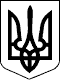 КАБІНЕТ МІНІСТРІВ УКРАЇНИ 
ПОСТАНОВАвід 9 серпня 2017 р. № 588 
КиївПрем'єр-міністр УкраїниВ.ГРОЙСМАНІнд. 73ЗАТВЕРДЖЕНО 
постановою Кабінету Міністрів України 
від 9 серпня 2017 р. № 588“Додаток 
до Порядку